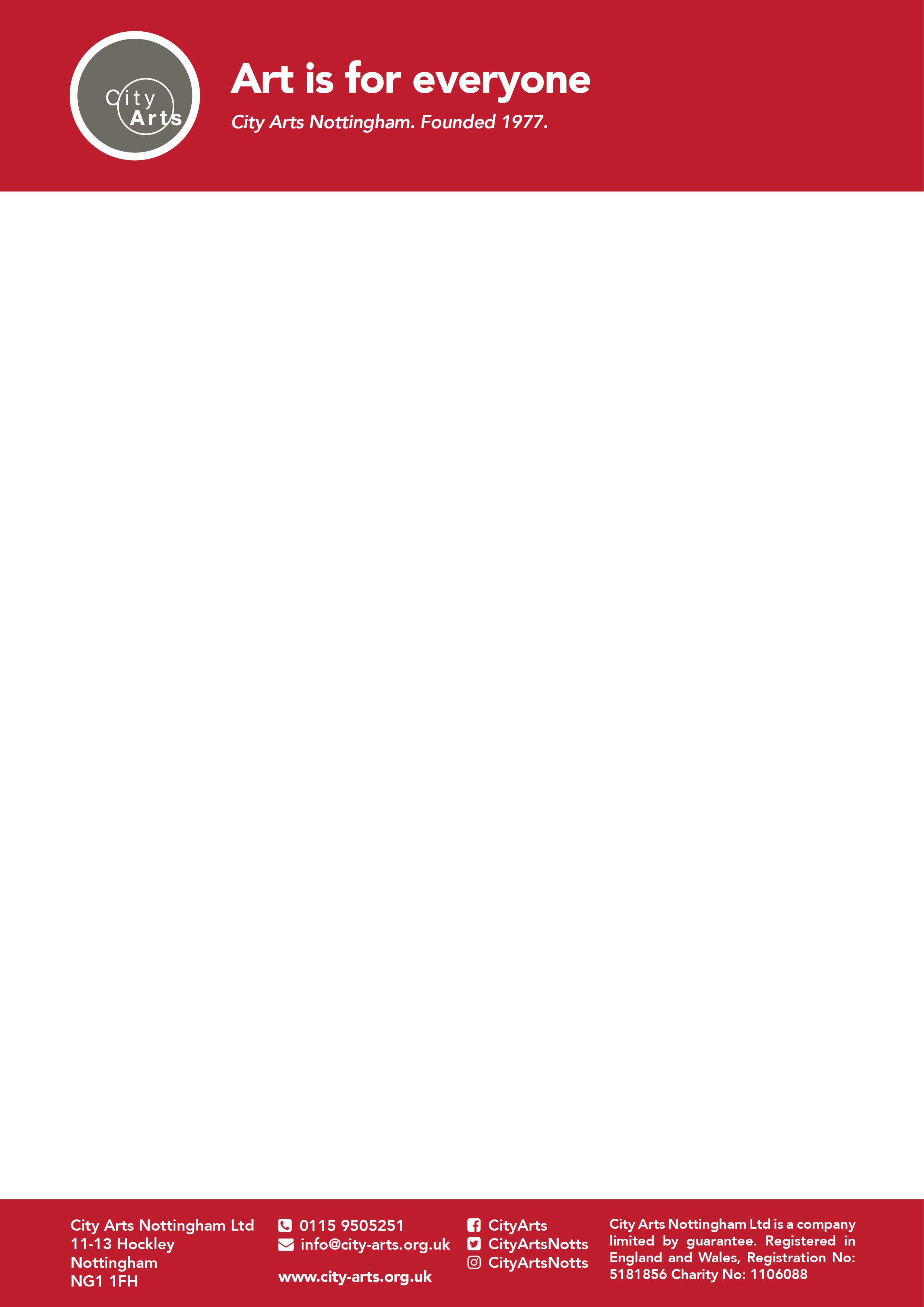 CITY ARTSEQUAL OPPORTUNITIES MONITORING FORMPlease ensure that you complete this form City Arts want to ensure that we are an equal opportunities employer in practice, which is why we monitor our recruitment procedure. The National Council for Voluntary Organisations has recommended this form.  Please note that we will separate this part of the form from the application form.  It will not form part of the selection process.Post applied for: Deputy Director (Finance & Operations) Gender:    Female     Male     Other Age group: Under 25   35-44 years old   55-60 years old   25-34 years old   45-54 years old   60+ years oldEthnic group: Choose ONE section from A to E, then tick the appropriate box to indicate your ethnic group.A: White British Irish Any other White background B: Mixed White and Black Caribbean White and Black African White and Asian Any other mixed background C: Asian or Asian British Indian Pakistani Bangladeshi Any other Asian background D: Black or Black British Caribbean African Any other Black background E: Chinese or other ethnic group Chinese Any otherDisability: The Equality Act (2010) describes a disabled person as anyone with ‘a physical or mental impairment which has a substantial and long term adverse effect on your ability to carry out normal day to day activities’Would you consider yourself disabled under this definition?    Yes     NoReligion (optional question): None     Christian     Buddhist     Hindu     Jewish     Muslim     Sikh     OtherSexual Orientation (optional question):  Bisexual     Heterosexual     Homosexual     OtherThank you for completing this questionnaire – please be assured all information will be kept in the strictest of confidence